                                          Monaghan County Council 				           is proud to support             County Monaghan Disability network & Disability Federation of Ireland                                            #Makewayday 2019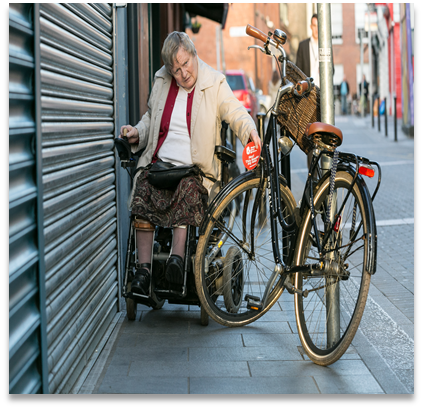  	 		               Make Way! on our streets for people with Disabilities.   You  can support Make Way Day by Joining County Monaghan Disability Network on the streets Monaghan town 11am  Outside National Learning Network Building, The DiamondCarrickmacross 11am & 1.30pm CTEK Building (beside Library)Clones 1.30pm  Outside Cairde CentreThursday September 26th 2019 #makewayday aims to raise awareness of the obstacles people face in public areas